1.Tüm çalışanlar ve ziyaretçiler maskeli olarak okul/kurumlaragiriş yapmalıdır.2.Tüm çalışan ve ziyaretçilerin vücut sıcaklığı ölçülmelidir. Bakanlık genelgesine uygun olarak 37.5 C ve üzeri ateşi tespit edilen çalışanların İşyerine girişi mümkün olmamalıdır.3.Yüksek ateş tespiti halinde,karantina odasında veya belirlenmiş benzeri bir alanda izolasyon sağlanarak derhal 112 aranmalıdır.4.Girişlerde el dezenfektanı kullanma imkânı sağlanmalı/ kullandırılmalıdır.El hijyeni kurallarının uygulanması sağlanmalıdır.5.Kuruluş içinde hijyen vesanitasyon kaynaklı salgın hastalık için alınmış genel tedbirlere uygun hareket edilmesisağlanmalıdır.6.Fiziki mesafenin korunmasıkonusunda gerekli tedbirler alınmalı ve uyarılar yapılmalıdır.7.Uygun kişisel koruyucu donanım kullanması(maske takılması) sağlanmalı ve belli aralıklarla kontrol edilmelidir.8.Uygun temizlik ve dezenfektasyon işlemlerininyapılması sağlanmalıdır.9.Solunum hijyeni ve öksürük/hapşırık adabına uyulmasısağlanmalıdır.10.Hapşırma, öksürme veya burun akıntısını silmek ve burnutemizlemek (sümkürmek) için tek kullanımlık mendil kullanılmalıdır.Mendil en yakın atık kumbarasına elle temas edilmeden (açılabilir-kapanabilir pedallı, sensörlü vb.) atılmalıdır.11.Ziyaretçi prosedürünün uygulanması sağlanmalıdır.12.İdareci, öğretmen, öğrenci ve diğer tüm personelesalgın hastalıkların bulaşmasına yönelik eğitimleri sağlamalı ve katlım kayıtları muhafaza etmelidir.13.Kapalı ve açık alanlarda, atıkların bertaraf edilmesi için yetkilikurumların ve yerel otoritelerin talimatlarına uyulmalıdır. Tıbbi atıkların değerlendirilmesinde ilgili yönetmelikle çerçevesinde hareket edilmelidir.14.Merkezi havalandırma sistemi varsa içeriden alınan havanın tekrar dolaşıma verilmesi %100 dış havanın emilerek şartlandırılması yöntemi seçilmelidir.15.Asansör varsa kullanıcı sayısı girişinde belirtilmeli, içinde öksürük/hapşırık adabına uyulması, mümkünse konuşulmamasını sağlanmalı, içinde durulması gereken yerler belirlenmelidir.16.Mümkünse ara dinlenmelerde, mümkündeğilsehaftasonlarıçalışmaolmadığı zamanlarda tüm alanlar dezenfekte edilmelidir.17.İş okul kıyafetlerinin sıklıkla temizlenmesi virüs koruması için önem taşımaktadır, mümkün olan herfırsatta 60°- 90°sıcaklıkta deterjan ileyıkanmalıdır.18.Kullanılan su sebillerinin dezenfeksiyonaralığıartırılmalı, tekkullanımlıksu kapları veyabireysel su mataraları ile kullanılmalıdır.19.Üretimalanlarınaait WC’lerde tüm manuel musluklar fotoselli hale getirilmelidir.20.Atölye havalandırmaları ile taze hava girişinin artırılması optimizasyonu sağlanmalıdır.21.Havalandırmasistemi filtrelerinin periyodik kontrolü yapılmalıdır.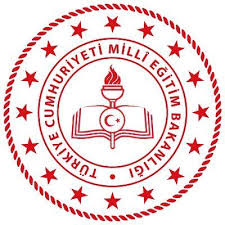 GENEL TALİMATNAMEDoküman NoGENEL TALİMATNAMEYayım TarihiGENEL TALİMATNAMERevizyon No 00GENEL TALİMATNAMERevizyon Tarihi .... / .... / 20...GENEL TALİMATNAMESayfa No 1/1